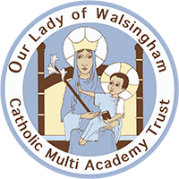 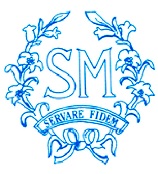 School Name: St Mary’s Catholic Primary School, IpswichJob Title:   Class Teacher Salary MPRFTE (teaching staff) Part time post 0.5Job type - permanentSt Mary’s Catholic Primary is a highly successful school in the centre of Ipswich.  We are part of the Our Lady of Walsingham Catholic Multi Academy Trust.Required from either 3rd January or 20th February 2023We are looking to appoint a dedicated and enthusiastic class teacher to join our team. You will:Have a positive and enthusiastic attitudeHave high expectations of attainment, progress and behaviourEnjoy being part of a teamHave a secure knowledge of the primary curriculumContribute to the school’s drive for improvementDemonstrate a secure understanding of how children learnHave a commitment to safeguarding childrenWe can offer:A friendly, supportive and hardworking staff and governing bodyHappy, motivated and well-behaved childrenA positive environment in our well-resourced schoolActive encouragement and commitment to your personal and professional developmentIt is not a requirement of the role to be Catholic, but candidates should be sympathetic and support the Catholic ethos of the school.Visits to the school are welcome and encouraged, by arrangement and after school hours.  Please call 01473 728372.Further details and the application form are attached.Application and contact details.Completed applications should be emailed to: FAO The Headteachers, Mrs J Berry & Mrs J Measham, admin@st-marys-ipswich.suffolk.sch.ukClosing date:  Monday 21st November 2022Interview date: w/c 28th November 2022 We are committed to safer recruitment, equal opportunities, safeguarding and promoting the welfare of children and young people, and expect all staff to share this commitment.  An enhanced Disclosure and Barring Service check will be required.